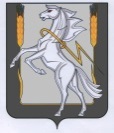 Совет депутатов Теченского сельского поселенияСосновского муниципального района Челябинской областитретьего созываР Е Ш Е Н И Еот « 28 »  декабря 2016  года  №  52  Об утверждении внесения изменений в Правила землепользования и застройки Теченского сельского поселения Сосновского муниципального района Челябинской областиВ целях исполнения действующего законодательства в области градостроительной деятельности, в соответствии со статьей 33 Градостроительного кодекса Российской Федерации, Федеральным законом от 06.10.2003 № 131-ФЗ «Об общих принципах организации местного самоуправления в Российской Федерации», Уставом  Теченского сельского поселения Сосновского муниципального района,  протоколом и заключением о результатах публичных слушаний по проекту внесения изменений в Правила землепользования и застройки Теченского сельского повеления, Совет депутатов Теченского сельского поселения РЕШАЕТ: Утвердить изменения в Правила землепользования и застройки Теченского сельского поселения Сосновского муниципального района Челябинской области.Опубликовать в порядке, установленном для официального опубликования муниципальных правовых актов, и разместить настоящее решение на официальном сайте Администрации Сосновского муниципального района в сети «Интернет».Решение вступает в силу со дня его официального опубликования.Контроль исполнения настоящего Решения оставляю за собой.Глава Теченского                                                               Председатель Советасельского поселения                                                          депутатов Теченского                                                                                             сельского поселения  __________Е.Н. Засекин                                                   _______Р.В. Козина